La licence de la FFRandonnée vous permet de bénéficier d’un contrat d’assurance créé sur mesure pour les randonneurs. Elle vous couvre :quand vous  randonnez  avec votre association, avec une autre association fédérée ou seul quand vous randonnez en Francequand vous randonnez à l’étranger (sauf pays non couverts) sous réserve que la durée de votre présence à l’étranger soit inférieure à un an et que vous soyez domicilié en France. quand vous pratiquez la randonnée à pied, en raquettes à neige, le ski nordique  ou toute autre forme de marche.TABLEAU DE SYNTHESE DES GARANTIESToute licence familiale couvre :les enfants mineurs, y compris ceux confiés par la DDASS; les enfants majeurs sous tutelle vivant sous le même toit que leurs parents ;les enfants majeurs de moins de 25 ans fiscalement à charge de leurs parents et vivant sous le même toit qu’eux.les petits-enfants mineurs et majeurs de moins de 25 ans fiscalement à charge de leurs parents et vivant sous le même toit que leurs parents.Rappels :Nous vous informons de votre intérêt à souscrire une garantie couvrant les accidents corporels.Pour les titulaires d’une licence IRA, FRA, IMPN ou FMPN, possibilité de souscrire des garanties complémentaires en option: demander un bulletin d’adhésion à votre responsable.TARIFS DES LICENCES 2023-2024Groupama reste l’assureur fédéral. Au prix de la licence, il faut ajouter une cotisation de 10 € par famille à l’Association Sportive d’Andaine. Si vous souhaitez un abonnement à la revue de la FFRandonnée : Passion Rando Magazine, vous bénéficiez d’un tarif  de 10 € pour les 4 numéros, à ajouter à votre cotisation.Merci de compléter avec soin toutes les rubriques du bulletin d’adhésion, en particulier vos adresses postale et électronique  et votre numéro de téléphone pour faciliter notre communication.CERTIFICAT MEDICAL :Toute première demande de licence doit être accompagnée d’un certificat médical d’absence de contre-indication de la pratique de la randonnée pédestre datant de moins de six mois.Pour le renouvellement annuel de sa licence, le pratiquant doit attester avoir rempli l’auto-questionnaire personnel de santé et avoir répondu « non » à toutes les questions. En cas de réponse positive à une ou plusieurs questions, il est vivement conseillé de consulter un médecin. Bulletin d’inscription à retourner ( avant le 26-12-2023 pour une assurance au 01-01-2024 )     à Arlette JEANNE    6 allée du Palis      La Chapelle d’Andaine     61140 – RIVES D’ANDAINEJe, soussigné : Nom : __________________ Prénom :________________demande à adhérer à l’Association Sportive d’Andaine fédérée sous le n° 01098 .J’ai noté que le code du sport fait obligation aux associations d’une fédération sportive d’assurer leur responsabilité civile et celle de leurs adhérents et de délivrer une licence à tous les membres randonneurs. Je reconnais qu’outre cette garantie qui me sera acquise, il m’a été proposé des formules d’assurance facultative pour couvrir mes propres accidents corporels.Je m’engage à être convenablement équipé pour les activités auxquelles je participerai.J’atteste avoir renseigné le questionnaire de santé et avoir : (cocher la bonne case ci-dessous)             répondu NON à toutes les questions.                         répondu OUI à une ou plusieurs questions. A :_____________________		Le :_______________________		Signature obligatoire :Règlement par chèque à l’ordre de : Association Sportive d’AndaineRenouvellement de licence d’une fédération sportiveQuestionnaire de santé « QS-SPORT » à garderFICHE COMPLEMENTAIRE POUR LES CONJOINTSJe, soussigné : Nom : __________________    Prénom :_________________________né(e) le  _______________________ demande à adhérer à l’Association Sportive d’Andaine fédérée sous le n° 01098 .J’ai noté que le code du sport fait obligation aux associations d’une fédération sportive d’assurer leur responsabilité civile et celle de leurs adhérents et de délivrer une licence à tous les membres randonneurs. Je reconnais qu’outre cette garantie qui me sera acquise, il m’a été proposé des formules d’assurance facultative pour couvrir mes propres accidents corporels.Je m’engage à être convenablement équipé pour les activités auxquelles je participerai.J’atteste avoir renseigné le questionnaire de santé et avoir : (cocher la bonne case ci-dessous)             répondu NON à toutes les questions.                         répondu OUI à une ou plusieurs questions. A :_____________________		Le :_______________________		Signature obligatoire :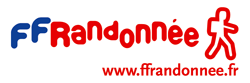 LICENCES 2023-2024      Licences IR et FRLicences IRA, FRA et JeuneLicences IMPN Responsabilité civileouiouiouiFrais de recherche et secours : 7 500 € avec avance des fonds par le licenciéNONouiouiDéfense pénale et recours contre un tiers : 50 000€ouiouiouiAccidents corporels NONouiouiDommages matériels concomitants d’un accident corporel : 600€ (franchise 30€)NONouiouiAssistance en cas d’accident ou maladie  sous réserve d’hospitalisation même ambulatoireNONouiouiComplément multiloisirs de pleine natureNONNONouiGaranties complémentaires du licenciéNONen optionen optionDEMATERIALISATION DU SUPPORT LICENCEMaintenant, les licences sont proposées au format numérique.Mode d’emploi : le club enregistre un licencié dans le système de gestion de la fédération.la licence dématérialisée est automatiquement envoyée au format PDF directement à l’adhérent dont l’adresse électronique a été renseignée. Il pourra aussi retrouver son titre dans l’espace « mon compte » du site internet.NB : si le licencié n’a pas d’adresse électronique, c’est son club qui récupérera sa licence et la lui transmettra.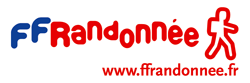 LICENCES2023-2024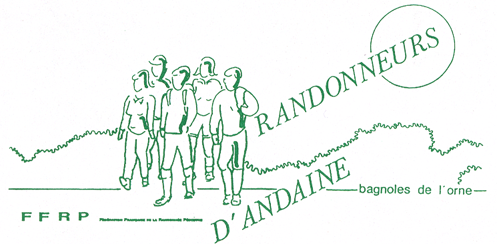 IndividuelleJeune(moins de 26 ans)(avec responsabilité civile et accidents corporels )IR(avec responsabilité civile)Licence : 25,40 €Assurance : 0,70 €IRA(avec responsabilité civile et accidents corporels )Licence : 25,40 €Assurance : 2,85 €IMPNmultiloisirs pleine nature( RC + AC )Licence : 25,40 €Assurance : 14,90 €Prix14 €26,10 €28,25 €40,30 €FamilialeFR(avec responsabilité civile) Licence : 50,80 €Assurance : 0.95 €FRA(avec responsabilité civile et accidents corporels )Licence :50,80 €Assurance : 5,50 €FMPNmultiloisirs pleine nature( RC + AC )Licence : 50,80 €Assurance : 29,60 €Prix51,75 €56,30 €80,40 €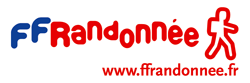 ADHESION2023-2024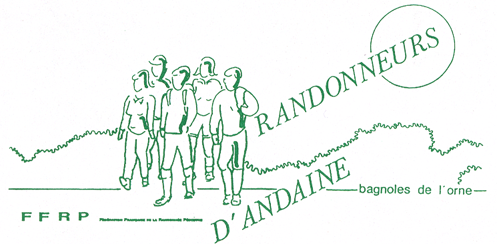 J’autorisel’association à me prendre en photo et à utiliser ces photos pour son strict usage en interne. (Cocher la bonne case)Je n’autorise pasl’association à me prendre en photo et à utiliser ces photos pour son strict usage en interne. (Cocher la bonne case)J’autorisel’association à renseigner mon adresse électronique dans le système de gestion de la fédération. (Cocher la bonne case)Je n’autorise pasl’association à renseigner mon adresse électronique dans le système de gestion de la fédération. (Cocher la bonne case)NOMPrénomDate de naissanceAdresse complèteC.P. + communeAdresse complèteC.P. + communeType(entourer la licence choisie)MontantJeuneIR            FRIRA         FRAIMPN    FMPNJeuneIR            FRIRA         FRAIMPN    FMPNTéléphone : ……………………………………………………………….Adresse électronique: …………………………………………………………………Téléphone : ……………………………………………………………….Adresse électronique: …………………………………………………………………Téléphone : ……………………………………………………………….Adresse électronique: …………………………………………………………………Téléphone : ……………………………………………………………….Adresse électronique: …………………………………………………………………Adhésion association: 10 €Adhésion association: 10 €Téléphone : ……………………………………………………………….Adresse électronique: …………………………………………………………………Téléphone : ……………………………………………………………….Adresse électronique: …………………………………………………………………Téléphone : ……………………………………………………………….Adresse électronique: …………………………………………………………………Téléphone : ……………………………………………………………….Adresse électronique: …………………………………………………………………Abonnement Passion Rando Magazine : 10 €Abonnement Passion Rando Magazine : 10 €Téléphone : ……………………………………………………………….Adresse électronique: …………………………………………………………………Téléphone : ……………………………………………………………….Adresse électronique: …………………………………………………………………Téléphone : ……………………………………………………………….Adresse électronique: …………………………………………………………………Téléphone : ……………………………………………………………….Adresse électronique: …………………………………………………………………TOTALTOTALRépondez aux questions suivantes par OUI ou NON*OUINONDURANT LES DOUZE DERNIERS MOISDURANT LES DOUZE DERNIERS MOISDURANT LES DOUZE DERNIERS MOIS1- Un membre de votre famille est-il décédé subitement d’une cause cardiaque ou inexpliquée ?2-Avez-vous ressenti une douleur dans la poitrine, des palpitations, un essoufflement inhabituel ou un malaise ?3-Avez-vous eu un épisode de respiration sifflante ( asthme ) ?4-Avez-vous eu une perte de connaissance ?5-Si vous avez arrêté le sport pendant 30 jours ou plus pour des raisons de santé, avez-vous repris sans l’accord du médecin ?6-Avez-vous débuté un traitement médical de longue durée ( hors contraception et désensibilisation aux allergies ) ?A CE JOURA CE JOURA CE JOUR7-Ressentez-vous une douleur, un manque de force ou une raideur suite à un problème osseux, articulaire ou musculaire ( fracture, entorse, luxation, déchirure, tendinite, etc… ) survenu durant les 12 derniers mois ? 8-Votre pratique sportive est-elle interrompue pour des raisons de santé ?9-Pensez-vous avoir besoin d’un avis médical pour poursuivre votre pratique sportive ?*NB : Les réponses formulées relèvent de la seule responsabilité du licencié.*NB : Les réponses formulées relèvent de la seule responsabilité du licencié.*NB : Les réponses formulées relèvent de la seule responsabilité du licencié.Si vous avez répondu NON à toutes les questions :Pas de certificat médical à fournir. Simplement cochez la case « J’atteste » sur votre demande d’adhésion. Si vous avez répondu OUI à une ou plusieurs questions :Il est vivement conseillé de consulter votre médecin.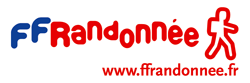 ADHESION2023-2024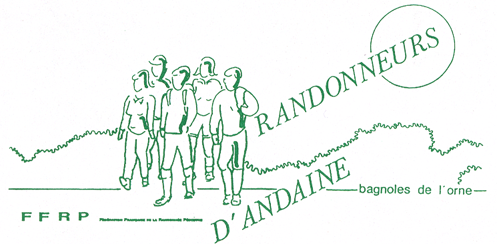 J’autorisel’association à me prendre en photo et à utiliser ces photos pour son strict usage en interne. (Cocher la bonne case)Je n’autorise pasl’association à me prendre en photo et à utiliser ces photos pour son strict usage en interne. (Cocher la bonne case)